Publicado en Berlin, Alemania  el 30/03/2021 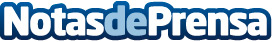 De la empresa Neutrino Energy surge un nuevo automóvil PI impulsado por energía 100% infinita e inagotableCon Neutrino Energy, el mundo de la movilidad está dando grandes saltos a medida que se van creando nuevas tecnologías para avanzar en la dirección exacta que el contexto actual está esperando de la industria automotrizDatos de contacto:Neutrino Energy +49 30 20924013Nota de prensa publicada en: https://www.notasdeprensa.es/de-la-empresa-neutrino-energy-surge-un-nuevo Categorias: Internacional Automovilismo Ecología Industria Automotriz Innovación Tecnológica Sector Energético http://www.notasdeprensa.es